South Glos Athletics Club Athlete Membership Details 2018All data on this sheet is for the use of South Gloc AC only and will NOT be shared with anyone elsePlease ensure all details are correct as all contact details are important.Preferred Athletic Events (Please tick)Affiliation DetailsMore South Glos AC kit is available on request and from our online shop see www.southglosac.co.ukMembership PaymentOn completion of this form you can send it to:Membership Secretary, South Glos AC, 7b Lovell Avenue, Oldland Common, Bristol, BS30 9TE along with your fee.(Cheques can be made payable to South Glos AC ) or you can email your completed membership form to : membership@southglosac.co.uk and/or pay directly by BACS (sort code: 30-65-22, account number 80105160) Or via Paypal – finance@southglosac.co.uk  (Please quote your name for reference).Club TransferrIf you wish to move from an existing club to another, you can, via this link: https://livemyathletics.uka.org.uk/ManageMyClub/Home/HubPage?destination=Members. Please note there is a process and guidelines for this and any athlete should speak to their parent/guardian before hand.Equal Opportunities InformationMedia & PhotographyWhere / How did you hear about us ............................................................................Parental / Guardian Consent ( if athlete is under the age of 18yrs)The details on this membership form allow South Glos AC to register the athlete with England Athletics for the purpose of competing in competition should the athlete decide to. The details on this form will only be used to contact the parent  / Guardian should the need arise through injury / illness or for general notification of information relating to South Glos AC. In the case of injury or illness all steps will be taken to use the contact details on this form, however should it be necessary to seek medical intervention this will be done with all due dilligence for the health, safety and well being of the athlete.Signature   (Parent / Guardian Consent ( if under 18yrs) ................................................................................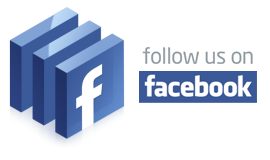 Athlete name:Date of Birth:Gender [ M ] [ F ]Home Address / Post Code         ...............................................................................................................................         ................................................................................................................................         ................................................................................................................................                                                                  Post Code ............................................................Contact Number Mobile:..................................................................................Contact Number Home:..................................................................................Email Address:School / CollegeParent / Guardian Name:Parent / Guardian Name:Additional / EmergencyContact Number:Additional / EmergencyContact Number:Any Medical / Drug / Allergies:Any Medical / Drug / Allergies:Disabilities: Do you consider yourself to have a disability, please specify.Disabilities: Do you consider yourself to have a disability, please specify.SprintsThrowsJumpsEnduranceOtherMembership with  Competition Vest.Membership Without Competition VestIf your are selected to compete, you will need to wear an appropriate South Glos AC Vest / Top during competition.This is England Athletics affiliation with a Competition Club Vest. You can enter all Open & Club Competitions and be proud to wear South Glos AC club colours.This is England Athletics affiliation without a Club Vest. You can still enter open competitions and your results will show online www.Power of 10.co.ukSample tops will be available to determine size.Junior Boys / Girls£32.00Please Tick AccordinglyJunior Boys / Girls£16.00Please Tick AccordinglySize:Senior Men / Women£36.00Please Tick AccordinglySenior Men / Women£16.00Please Tick AccordinglyWhite            British               Irish               Other white background Asian or Asian British            Bangladeshi               Indian               Pakistani               Other Asian background      Black or Black British            African               Caribbean               Other Black backgroundMixed            White & Asian               White & Black African               White & Black Caribbean               Other mixed backgroundOther            Chinese               Other ethnic group